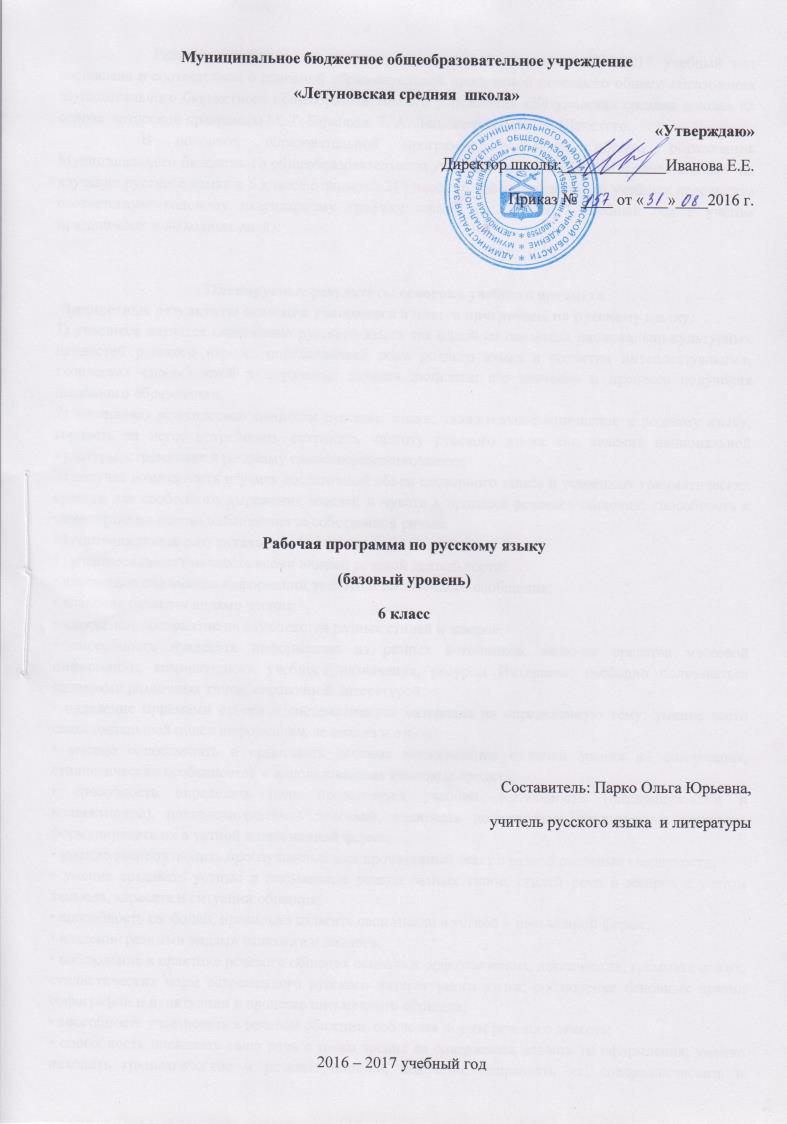 	Рабочая программа по русскому языку для 6 класса на 2016-2017 учебный год составлена в соответствии с основной образовательной программой основного общего образования Муниципального бюджетного общеобразовательного учреждения «Летуновская средняя школа» на основе  авторской программы М. Т. Баранова, Т. А. Ладыженской, Н. М. Шанского.           В основной образовательной программе основного общего образования  Муниципального бюджетного общеобразовательного учреждения «Летуновская средняя школа»  на изучение русского языка в 6 классе отводится 210 часов (6 часов в неделю, 36 учебных недель, что соответствует годовому календарному графику школы на 2016-2017 учебный год с учётом праздничных и выходных дней). Планируемые результаты освоения учебного предмета Личностные результаты освоения учащимися 6 класса программы по русскому языку:1) учащиеся научатся пониманию русского языка как одной из основных национально-культурных ценностей русского народа; определяющей роли родного языка в развитии интеллектуальных, творческих способностей и моральных качеств личности; его значения в процессе получения школьного образования;2) осознанию эстетической ценности русского языка; уважительное отношение к родному языку, гордость за него; потребность сохранить чистоту русского языка как явления национальной культуры; стремление к речевому самосовершенствованию;3) получат возможность изучить достаточный объем словарного запаса и усвоенных грамматических средств для свободного выражения мыслей и чувств в процессе речевого общения; способность к самооценке на основе наблюдения за собственной речью.Метапредметные результаты:1) учащиеся смогут овладеть всеми видами речевой деятельности:• адекватное понимание информации устного и письменного сообщения;• владение разными видами чтения;• адекватное восприятие на слух текстов разных стилей и жанров;• способность извлекать информацию из разных источников, включая средства массовой информации, компакт-диски учебного назначения, ресурсы Интернета; свободно пользоваться словарями различных типов, справочной литературой;• овладение приемами отбора и систематизации материала на определенную тему; умение вести самостоятельный поиск информации, ее анализ и отбор;• умение сопоставлять и сравнивать речевые высказывания с точки зрения их содержания, стилистических особенностей и использованных языковых средств;• способность определять цели предстоящей учебной деятельности (индивидуальной и коллективной), последовательность действий, оценивать достигнутые результаты и адекватно формулировать их в устной и письменной форме;• умение воспроизводить прослушанный или прочитанный текст с разной степенью свернутости;• умение создавать устные и письменные тексты разных типов, стилей речи и жанров с учетом замысла, адресата и ситуации общения;• способность свободно, правильно излагать свои мысли в устной и письменной форме;• владение разными видами монолога и диалога;• соблюдение в практике речевого общения основных орфоэпических, лексических, грамматических, стилистических норм современного русского литературного языка; соблюдение основных правил орфографии и пунктуации в процессе письменного общения;• способность участвовать в речевом общении, соблюдая нормы речевого этикета;• способность оценивать свою речь с точки зрения ее содержания, языкового оформления; умение находить грамматические и речевые ошибки, недочеты, исправлять их; совершенствовать и редактировать собственные тексты;• умение выступать перед аудиторией сверстников с небольшими сообщениями, докладами;2) получат возможность применять приобретенные знания, умения и навыки в повседневной жизни; способность использовать родной язык как средство получения знаний по другим учебным предметам, применять полученные знания, умения и навыки анализа языковых явлений на межпредметном уровне (на уроках иностранного языка, литературы и др.);3) научатся коммуникативно целесообразному взаимодействию с окружающими людьми в процессе речевого общения, совместного выполнения какой-либо задачи, участия в спорах, обсуждениях; овладению национально-культурными нормами речевого поведения в различных ситуациях формального и неформального межличностного и межкультурного общения.Предметные результаты:1) учащиеся получат представление об основных функциях языка, о роли русского языка как национального языка русского народа, как государственного языка Российской Федерации и языка межнационального общения, о связи языка и культуры народа, о роли родного языка в жизни человека и общества;2) научатся понимать место родного языка в системе гуманитарных наук и его роли в образовании в целом;3) смогут усвоить основы научных знаний о родном языке; понимание взаимосвязи его уровней и единиц;4) научатся базовых понятия лингвистики: лингвистика и ее основные разделы; язык и речь, речевое общение, речь устная и письменная; монолог, диалог и их виды; ситуация речевого общения; разговорная речь,  официально-деловой стиль, язык художественной литературы; жанры  официально-делового стиля и разговорной речи; функционально-смысловые типы речи (повествование, описание, рассуждение); текст, типы текста; основные единицы языка, их признаки и особенности употребления в речи;5) получат возможность овладеть основными стилистическими ресурсами лексики и фразеологии русского языка, основными нормами русского литературного языка (орфоэпическими, лексическими, грамматическими, грамматическими, орфографическими, пунктуационными), нормами речевого этикета; использование их в своей речевой практике при создании устных и письменных высказываний;6) научатся опознавать и анализировать основные единицы языка, грамматические категории языка, уместное употребление языковых единиц адекватно ситуации речевого общения;7) научатся выполнять различные виды анализа слова (фонетического, морфемного, словообразовательного, лексического, морфологического), синтаксического анализа словосочетания и предложения;8) смогут понимать коммуникативно-эстетические возможности лексической и грамматической синонимии и использование их в собственной речевой практике;9) научатся осознанию эстетической функции родного языка, способность оценивать эстетическую сторону речевого высказывания при анализе текстов художественной литературы.Содержание учебного предметаЯзык. Речь. ОбщениеРусский язык – один из развитых языков мира. Язык, речь, общение. Ситуация общения.Развитие речи (далее Р.Р.). Определение схемы ситуации общения.Повторение изученного в 5 классеФонетика. Орфоэпия. Морфемы в слове. Орфограммы в приставках и корнях слов. Части речи. Орфограммы в окончаниях слов. Словосочетания. Простое предложение. Знаки препинания. Сложное предложение. Запятые в сложном предложении. Синтаксический разбор предложений. Прямая речь. Диалог.Р.Р. Тип речи. Стиль речи. Основная мысль текста. Составление диалога.Контрольная работа (далее К.Р.). Контрольный диктант № 1с грамматическим заданием ТекстТекст, его особенности. Тема и основная мысль текста. Заглавие текста. Начальные и конечные предложения текста. Ключевые слова. Основные признаки текста. Текст и стили речи. Официально-деловой стиль.Р.Р. Речь устная и письменная; диалогическая и монологическая. Основная мысль текста. Лексика. Культура речиСлово и его лексическое значение. Собирание материалов к сочинению. Общеупотребительные слова. Профессионализмы. Диалектизмы. Исконно русские и заимствованные слова. Неологизмы. Устаревшие слова. Словари. Повторение.Р.Р. Написание сжатого изложения. Приемы сжатия текста. Составление словарной статьи по образцу.К.Р. Контрольный диктант № 2 с лексическим заданием Фразеология. Культура речиФразеологизмы. Источники фразеологизмов. Повторение.Р.Р. Конструирование текста с использованием фразеологизмов.К.Р. Тест №1 по теме «Фразеология».Словообразование. Орфография. Культура речиМорфемика и словообразование. Описание помещения. Основные способы образования слов в русском языке. Этимология слов. Систематизация материалов к сочинению. Сложный план. Буквы а и о в корне –кас- - -кос-. Буквы а и о в корне –гар- - -гор-.  Буквы а и о в корне –зар- - -зор-.  Буквы ы и ипосле приставок.  Гласные в приставках пре- и при-.  Соединительные о и е в сложных словах. Сложносокращенные слова. Морфемный и словообразовательный разбор слова. Повторение.Р.Р. Анализ стихотворного текста с точки зрения состава и способа образования слов. Сложный план сочинения. Описание помещения. Составление рассказа по рисунку. Выборочное изложение по произведению художественной литературы. Сочинение по картине.К.Р. Контрольный диктант № 3 с грамматическим заданием Контрольный диктант № 4 с грамматическим заданием Морфология. Орфография. Культура речи (часть 1)Имя существительноеИмя существительное как часть речи. Разносклоняемые имена существительные. Буква е в суффиксе -ен- существительных на -мя. Несклоняемые имена существительные. Род несклоняемых имен существительных. Имена существительные общего рода. Морфологический разбор имени существительного. Не с существительными. Буквы ч и щ в суффиксе существительных -чик (-щик). Гласные о и е после шипящих в суффиксах существительных. Повторение.Р.Р. Написание письма. Составление текста-описания. Анализ стихотворного текста: определение основной мысли, темы, ключевых слов текста.К.Р. Контрольный диктант № 5 с грамматическим заданием Тест № 2 по теме «Имя существительное». Сочинение по картине.Морфология. Орфография. Культура речи (часть 2)Имя прилагательноеИмя прилагательное как часть речи. Описание природы. Степени сравнения имен прилагательных. Разряды прилагательных по значению. Качественные прилагательные. Относительные прилагательные. Притяжательные прилагательные. Морфологический разбор имени прилагательного. Не с прилагательными. Буквы о и е после шипящих и ц в суффиксах прилагательных. Одна и две буквы н в суффиксах прилагательных. Различение на письме суффиксов прилагательных -к- – -ск-. Дефисное и слитное написание сложных прилагательных. Повторение.Р.Р. Описание природы: основная мысль, структура описания, языковые средства, используемые в описании. Составление плана описания природы. Выборочное изложение по произведению художественной литературы.К.Р. Контрольный диктант № 6 с грамматическим заданием Контрольный тест № 3 по теме «Имя прилагательное». Сочинение-описание природы.Имя числительноеИмя числительное как часть речи. Простые и составные числительные. Мягкий знак на конце и в середине числительных. Порядковые числительные. Разряды количественных числительных. Числительные, обозначающие целые числа. Дробные числительные. Собирательные числительные. Морфологический разбор имени числительного. Повторение.Р.Р. Стиль текста. Выборочное изложение по произведению художественной литературы. Составление текста объявления. Устное выступление на тему «Берегите природу!»К.Р. Контрольный диктант № 7 с грамматическим заданием. Тест № 4 по теме «Имя числительное».МестоимениеМестоимение как часть речи. Личные местоимения. Возвратное местоимение себя. Вопросительные и относительные местоимения. Неопределенные местоимения. Отрицательные местоимения. Притяжательные местоимения. Рассуждение. Указательные местоимения. Определительные местоимения. Местоимения и другие части речи. Морфологический разбор местоимения. Повторение.Р.Р. Составление рассказа от первого лица. Анализ текста. Сочинение-рассуждение.К.Р. Контрольный диктант № 8 с грамматическим заданием. Контрольный диктант № 9 с грамматическим заданием. Тест № 5 по теме «Местоимение».ГлаголГлагол как часть речи. Разноспрягаемые глаголы. Глаголы переходные и непереходные. Наклонение глагола. Изъявительное наклонение.  Условное наклонение. Повелительное наклонение. Употребление наклонений. Безличные глаголы. Морфологический разбор глагола. Рассказ на основе услышанного. Правописание гласных в суффиксах глагола. Повторение.Р.Р. Сочинение-рассказ. Изложение. Составление текста с глаголами условного наклонения. Рассказ по рисункам. Составление текста-рецепта.К.Р. Контрольный диктант №10 с грамматическим заданием.Контрольный диктант №11 с грамматическим заданием Контрольное изложение. Тест № 6 по теме «Глагол».Повторение и систематизация изученного в 5–6 классах. Культура речиРазделы науки о языке. Орфография. Пунктуация. Лексика и фразеология. Словообразование. Морфология. Синтаксис.Р.Р. Сочинение-описание (рассуждение).К.Р. Итоговый тест.	Тематическое планирование с указанием количества часов, отводимых на изучение каждой темыЯзык. Речь. Общение – 3 ч (в т. ч. 2 Р.Р.).Повторение изученного в 5 классе – 9 ч (в т. ч. 1 К.Р., 2 Р.Р.).Текст – 5 ч (в т. ч. 5 Р.Р.).Лексика. Культура речи – 12 ч (в т. ч. 1 К.Р., 2 Р.Р.).Фразеология. Культура речи – 4 ч (в т. ч.1 К.Р., 1 Р.Р.).Словообразование. Орфография. Культура речи – 34 ч (в т. ч. 4 К.Р., 12 Р.Р.).Морфология. Орфография. Культура речи (часть 1) – 25 ч. Имя существительное – 25 ч (в т. ч. 3 К.Р., 6 Р.Р.).Морфология. Орфография. Культура речи (часть 2) – 102 ч.Имя прилагательное – 25 ч (в т. ч. 3 К.Р., 6 Р.Р.).Имя числительное – 18ч (в т. ч. 2 К.Р., 4 Р.Р.).Местоимение – 25 ч (в т. ч. 3 К.Р., 6 Р.Р.).Глагол – 31 ч (в т. ч. 4 К.Р., 8 Р.Р.).Повторение и систематизация изученного в 5 и 6 классах. Культура речи – 22ч (в т. ч. 1 К.Р., 2 Р.Р.).Календарно-тематическое планирование№ п/пНазвание темыХарактеристика видов деятельностиобучающихсяДата по плануДатапо факту1.Русский язык – один из развитых языков мира.Осознание связи русского языка с культурой и историей России и мира. Осознание, что владение русским языком является важным показателем культуры человека. Построение рассуждения, используя как тезис приведённое в учебнике высказывание.2.09.2.Язык, речь, общение.Осознание роли языка, речи, общения в жизни человека. Определение разницы между выражением настроения и передачей точной информацией. Анализ стихотворения.2.093.Р.Р. Ситуация общения.Определение компонентов ситуации общения. Анализ схемы. Характеристика диалогов по наличию компонентов речевой ситуации. высказывание и обоснование своего мнения. анализ стихотворения. 5.094.Фонетика. Орфоэпия.Активизация знаний в области фонетики и орфоэпии. Выполнение фонетического разбора слов. Устранение нарушения произносительных норм в словах. Деление слов на группы в зависимости от орфограмм.6.095.Морфемы в слове. Орфограммы в приставках и в корнях слов. Контрольный словарный диктант.Активизация знаний в области морфемики.  Выполнение морфемного разбора слов. Работа с таблицами. Анализ стихотворения. Работа с текстами (выделение основной мысли текста, ответы на вопросы по тексту). Графическое выделение и объяснение орфограмм в приставках и корнях слов.7.096.Части речи. Орфограммы в окончаниях слов.Активизация знаний в области  морфологии. Выполнение морфологического разбора слов. Определение типа и стиля текста, его основной мысли. Графическое выделение и объяснение орфограмм в окончаниях существительных, прилагательных, глаголов.8.097.Р.Р.Сочинение на тему «Интересная встреча»Краткое вступительное слово учителя. Работа с материалами учебника. Фронтальная беседа. Написание сочинения.9.098.Анализ сочинения. Словосочетание. Простое предложение. Знаки препинания.Активизация знаний в области  синтаксиса (словосочетание и простое предложение). Выполнение синтаксического разбора. Находить, выделять, группировать и составлять словосочетания. Списывать тексты, расставляя знаки препинания. Определение предложений с обобщающим словом при однородных членах предложения, распространённых и нераспространённых предложений, предложений с обращениями.9.099.Сложное предложение. Запятые в сложном предложении. Синтаксический разбор предложений. Активизация знаний в области  синтаксиса (сложное предложение). Устный и письменный синтаксический разбор простых и сложных предложений. составление сложных предложений по схемам. Различать сложные предложения с союзом и и простые предложения с однородными членами, соединёнными союзом и. Расстановка знаков препинаний. 12.0910.Прямая речь. Диалог. Активизация знаний в области  синтаксиса (прямая речь и диалог). Запись предложений с прямой речью и составление их схем. Составление диалогов на заданную тему.13.0911.Р. Р. Составление диалога на тему по выбору.Составление диалога по выбору в письменной форме.14.0912.Входной контроль (контрольный тест)Выполнение теста15.0913.Текст, его особенности. Тема и основная мысль текста. Заглавие текста.Знать признаки текста. Характеристика текста по форме, виду и типу речи. работа с текстами ( озаглавить текст, расставить знаки препинания, устранить недочёты в выборе средств связи между предложениями). Анализ текста с точки зрения его темы, основной мысли. Смысловой цельности. Написание сочинения-описания.16.0914.Начальные и конечные предложения текста. Ключевые слова. Основные признаки текста.Анализ текста с точки зрения последовательности изложения. Определение роли начальных и конечных предложений текста. Выделение ключевых слов в текстах. Пересказ текста. Создание рассказа и описания картины, запись ключевых слов. Придумывают сказку по одному из приведённых в упражнении начальных и конечных предложений. Систематизация основных признаков текста.16.0915.Р.Р.Составление продолжения текста по данному началу.Продолжают текст по данному началу.19.0916.Р.Р. Сочинение-рассказ.Написание сочинения-рассуждения.20.0917.Анализ сочинения.Текст и стили речи. Официально-деловой стиль речи.Выявление особенностей функциональных стилей речи. Определение стилей речи текстов упражнений. Познакомиться с особенностями официально-делового стиля речи. Составление заявлений и объяснительной записки по образцу. 21.0918.Слово и его лексическое значение.Активизация знаний об основных понятиях лексикологии. Определение лексического значения слов, учитывая его при выборе орфограмм. Определение стиля, темы, основной мысли текста. Выделение в тексте многозначных слов и слов в переносном значении. Подбирают антонимы и синонимы к указанным словам в тексте.22.0919.Р. Р. Собирание материалов к сочинению. Устное сочинение – описание картины (А. П. Герасимов «После дождя»)Анализ данных в учебнике материалов к сочинению по картине и её устное описание. Наблюдение и запись увиденного в форме материалов к сочинению.23.0920.Общеупотребительные слова. Выделение в речи  общеупотребительных и необщеупотребительных слов; находить их в текстах.23.0921.Профессионализмы.Различать профессионализмы. Находить профессионализмы в текстах учебника и толковом словаре. Составлять предложения с профессионализмами. Определение сферы употребления профессионализмов.26.0922.Диалектизмы.Различать диалектизмы.  Находить диалектизмы в текстах учебника и толковом словаре. Подбирать соответствующие диалектизмам общеупотребительные слова. написание сочинения-рассуждения.27.0923.Р.Р. Сжатое изложениеНаписание сжатого изложения.28.0924.Анализ изложения.Исконно русские и заимствованные слова.Различать исконно русские и заимствованные слова, объясняя причины заимствования слов. Определение происхождения слов по этимологическому словарю. Замена заимствованных слов исконно русским при выполнении упражнения. Составление словосочетаний с заимствованиями.29.0925.Новые слова (неологизмы)Характеристика слов с точки зрения принадлежности к активному и пассивному запасу. Выделение неологизмов, объясняя причины их появления, анализируя их использование в текстах разных стилей. Объяснение лексического значения приведённых в учебнике неологизмов.  30.0926.Устаревшие слова.Выделение в речи устаревших слов как принадлежащих к пассивному запасу лексики. Определение значения устаревших слов при помощи толкового словаря. Выделение устаревших слов в художественном тексте.30.0927.Словари. Извлекать необходимую информацию из лингвистических словарей различных типов. Запись примеров словарных статей.3.1028.Повторение изученного в разделе «Лексика. Культура речи».Правильно отвечать на контрольные вопросы и выполнять задания  по изученному разделу, лексическая работа с текстом.4.1029.Контрольный диктант с грамматическим заданием. Написание диктанта и выполнение грамматического задания.5.1030.Анализ контрольного диктанта. Фразеологизмы. Осознание основных понятий фразеологии. Различение свободных сочетаний и фразеологизмов. Находить фразеологизмы в текстах упражнений и толковом словаре, составлять с ними предложения. Работа с иллюстрациями, определяя, какие фразеологизмы зашифрованы в них.  Подбирать к указанным словам фразеологизмы-синонимы6.1031.Источники фразеологизмов.Осознание источников появления некоторых фразеологизмов. Составление предложений с фразеологизмами. 7.1032.Р.Р. Составление сообщения о возникновении фразеологизма (на выбор).Сообщение о происхождении некоторых фразеологизмов.7.1033 - 34.Повторение изученного в разделе «Фразеология. Культура речи». Контрольный тест «Лексика. Фразеология»Правильно отвечать на контрольные вопросы и выполнять задания  по изученному разделу. Написание теста.10.1011.1035 - 37.Морфемика и словообразование.Активизация знаний об основных понятиях морфемики и словообразовании. Уметь выделять основы слов, корни, окончания, приставки, суффиксы. Группировать однокоренные слова. Составление небольших текстов на заданные темы. Составление словосочетаний с данными словами. Работа с текстами. Заполнение таблицы видов орфограмм.12,13,14.1038.Р.Р. Описание помещения.Анализ текстов, содержащих описания помещений.14.1039 - 41.Основные способы образования слов в русском языке.Анализ слов с точки зрения способа их образования; различать способы словообразования. Оценивание основных выразительных средств словообразования. Установление смысловой и структурной связи однокоренных слов. Определение, от чего и с помощью чего образованы данные слова, способ образования. Составление цепочки однокоренных слов.  17,18,19.1042 - 43.Этимология слов.Определять происхождение слов по этимологическому словарю. Устное выступление на тему истории того или иного слова.20,21.1044 - 45.Р.Р. Систематизация материалов  к сочинению. Сложный план.Систематизация материалов для написание сочинения и составление сложного плана. Написание сочинения  (описание помещения), используя составленный план и собранные материалы.21,24.1046 - 47.Буквы а и о в корнях -кос- -- кас-.Усвоение правила написания  букв а и о в корнях -кас- и -кос- Выполнение упражнений, руководствуясь изученным правилом. Определение разных значений слов с корнями -кас- и -кос-.25, 26.1048 - 49.Буквы а и о в корнях -гор- -- гар-.Усвоение правила написания  букв а и о в корнях -гор- и -гар- Выполнение упражнений, руководствуясь изученным правилом. Составление словосочетаний с глаголами с изучаемым чередованием в корне. 27,28.1050 - 51.Буквы а и о в корнях -зор- -- зар-.Усвоение правила написания  букв а и о в корнях -зор- и -зар- Выполнение упражнений, руководствуясь изученным правилом. Составление и анализ таблицы. Рассказ по рисункам.28.10,8.1152 -53.Буквы ы и и после приставок.Усвоение правила написания  букв  ы и и после приставок. Выполнение упражнений, руководствуясь изученным правилом. 9,10.1154 – 57.Гласные в приставках пре- и при-.Усвоение правила написания   гласных в приставках пре- и при-. Анализ таблицы.  Выполнение упражнений, руководствуясь изученным правилом. Определение способа образования слов. Отработка навыка работы со словарём. Анализ текстов с объяснением условий выбора орфограмм в них. Написание выборочного изложения по произведению художественного текста.11.1111.1114.1115.1158 - 59.Контрольный диктант с грамматическим заданием. Анализ диктанта и работа над ошибками.Написание диктанта и выполнение грамматического задания.Выполнение работы над ошибками.16.1117.1160 – 61.Соединительные гласные о и е в сложных словах.Усвоение понятия сложного слова и правила написания соединительных гласных  о и е в сложных словах. Образование сложных слов от данных в упражнении слов. Объяснение условия выбора орфограмм в сложных словах.18.1118.1162 – 63.Сложносокращённые слова.Усвоение понятия сложносокращённого слова. Образование сложносокращённых слов и определение способа образования сложносокращенных слов данных упражнении; анализ рисунков. Написание диктанта. 21.1122.1164 – 65.Р. Р. Контрольное сочинение – описание изображённого на картине (Т. Н. Яблонская. «Утро»).Анализ сочинения.Анализ данных в учебнике материалов к сочинению по картине и её устное описание. Наблюдение и запись увиденного в форме материалов к сочинению. Написание сочинения.23.1124.1166 – 67.Морфемный и словообразовательный разбор слова.Контрольный словарный диктант. Выделение значимых частей слова и определение способа его образования. Выполнение письменного морфемного и словообразовательного разбора слов. Заполнение таблицы. Определение исходного слова в словообразовательной цепочке. Написание словарного диктанта.25.1125.1168 - 69.Повторение изученного в разделе «Словообразование. Орфография. Культура речи». Правильно отвечать на контрольные вопросы и выполнять задания  по изученному разделу. Словарный диктант из слов, правописание которых изучалось в данном разделе. Работа со сложным планом сообщения о составе слова и способах словообразования. Составление и заполнение таблицы. 28.1129.1170.Контрольный  тест. Выполнение теста30.1171 - 72.Повторение изученного в 5 классе. Имя существительное как часть речи.Активизация знаний об имени существительном как о части речи. Выполнение морфологического разбора имени существительного. Нахождение имён собственных в текстах. Анализ и заполнение таблицы. Объяснение правописания окончаний существительных. Склонение существительных по падежам. Определение способа образования существительных.1.122.1273.Р.Р. Составление письма другу.Написание письма другу.2.1274 – 75.Разносклоняемые имена существительные.Распознавать разносклоняемые имена существительные. Заполнение таблицы. Склонение по падежам разносклоняемых имён существительных, составление с ними словосочетаний.5.126.1276.Буква е в суффиксе  -ен- существительных на       -мя.Усвоение  правила употребления буквы е в безударном суффиксе  -ен- существительных на –мя. Выполнение упражнений, руководствуясь усвоенным правилом. 7.1277 - 78.Р. Р. Составление устного публичного выступления о происхождении имён.Запись плана словарной статьи для словаря русских личных имён. Устное выступление о происхождении имён.8.129.1279 - 80.Несклоняемые имена существительные. Распознавать несклоняемые существительные. Составление словосочетаний с несклоняемыми именами существительными, ставя их в разных падежах.9.1212.1281 – 82.Род несклоняемых имён существительных.Определение рода несклоняемых существительных. составление словосочетаний и предложений с несклоняемыми именами существительными. Описание своего родного края.13.1214.1283 - 84. Имена существительные общего рода.Распознавать имена существительные общего рода; составление предложений с именами существительными общего рода и согласование их с другими частями речи. 15.1216.1285.Морфологический разбор имени существительного.Выполнение устного и письменного морфологического разбора имени существительного. Работа с текстом.16.1286.Р.Р. Сочинение-описание по личным впечатлениям.Написание сочинения.19.1287 – 88.Анализ сочинения. Не с именами существительными.Усвоение правила написания  не с именами существительными. Различать не- - приставку, не- - частицу и не- - часть корня. Работать с текстами упражнений, обозначая условия выбора орфограммы и расставляя знаки препинания.20.1289 – 90.Буквы ч и щ в суффиксе -чик (-щик).Усвоение правила написания  буквы ч и щ в суффиксе -чик (-щик. Выполнение упражнений, руководствуясь правилом, обозначая условия выбора орфограмм.21.1222.1291 – 92.Гласные в суффиксах существительных -ек и -ик.Усвоение правила написания   гласных в суффиксах существительных -ек и –ик. Выполнение упражнений, руководствуясь правилом, обозначая условия выбора орфограмм. Замена слов однокоренными с уменьшительно-ласкательными суффиксами.23.1223.1293 – 94.Гласные о и е после шипящих в суффиксах существительных.Усвоение правила написания   гласных о и е после шипящих в суффиксах существительных.  Выполнение упражнений, руководствуясь правилом, обозначая условия выбора орфограмм. Определение значений суффиксов в словах. Объяснение способов образования слов.26.1227.12.95 -96.Повторение изученного в разделе «Имя существительное». Контрольный тест «Имя существительное».Правильно отвечать на контрольные вопросы и выполнять задания  по изученному разделу. Составление сложного плана устного сообщения об имени существительном. Устное выступление. Составление и заполнение таблицы. Морфологический разбор имён существительных. Написание теста.28.1212.0197 – 98.Контрольный диктант с грамматическим заданием. Анализ диктанта и работа над ошибками.Написание диктанта и выполнение грамматического задания.Выполнение работы над ошибками.13.0113.0199.Повторение изученного в 5 классе. Имя прилагательное как часть речи.Активизация знаний об имени прилагательном как части речи. Выполнение морфологического разбора прилагательного. Составление словосочетаний с именами прилагательными. Заполнение таблицы. Анализ орфограмм, относящимися к имени прилагательному.16.01100Р.Р. Описание природы.Характеристика текстов, содержащих описание природы. Определение основной мысли, структуры описания природы; языковые средства, используемые в описании. Создание собственного описания.17.01101– 103.Степени сравнения имён прилагательных.Правильное образование  сравнительной и превосходной степени сравнения имён прилагательных. Выделение имён прилагательных в разных степенях сравнения как членов предложения. Выделение морфем в именах прилагательных в степенях сравнения. Сравнение различных объектов.18.0119.0120.01104 -105Разряды имён прилагательных по значению. Качественные прилагательные.Характеристика имён прилагательных по значению. Видеть качественные прилагательные. Продолжение текста по данному началу, используя сложные прилагательные. Написание сочинения-описания природы, предварительно составив план.20.0123.01106 - 107Относительные прилагательные.Видеть относительные прилагательные в предложении и тексте. Анализ данных в учебнике относительных прилагательных, обозначающих разные признаки предмета. Работа с текстом.24.0125.01108- 109Р.Р. Контрольное изложение «Возвращение Владимира в отчий дом» (по отрывку из повести А. С. Пушкина «Дубровский»)Анализ изложения.Написание изложения по произведению художественной литературы.26.0127.01110 - 111Притяжательные прилагательные.Распознавать притяжательные прилагательные. Анализ текста. Обозначение условия выбора букв ь и ъ в именах прилагательных.27.0130.01112Морфологический разбор имени прилагательного.Выполнение устного и письменного морфологического разбора имени прилагательного. Работа с текстом.31.01113 - 114Не с прилагательными.Усвоение правила написания  не с именами прилагательными. Выполнение упражнений, руководствуясь усвоенным правилом.  Различать не- - приставку, не- - частицу и не- - часть корня. Работать с текстами упражнений, обозначая условия выбора орфограммы и расставляя знаки препинания. 1.022.02115Гласные о и е после шипящих в суффиксах прилагательных.Усвоение правила написания   гласных о и е после шипящих в суффиксах  прилагательных.  Выполнение упражнений, руководствуясь правилом, обозначая условия выбора орфограмм. 3.02116 - 117Р.Р. Сочинение-описание природы по картине (Н. П. Крымов. «Зимний вечер»). Анализ сочинения.Анализ данных в учебнике материалов к сочинению по картине и её устное описание. Наблюдение и запись увиденного в форме материалов к сочинению. Написание сочинения.3.026.02118 - 120Одна и две буквы н в суффиксах прилагательных.Контрольный словарный диктант.Усвоение правила написания одной и двух букв н  суффиксах прилагательных. Выполнение упражнений, руководствуясь правилом, обозначая условия выбора орфограмм. Подбор к приведенным в учебнике существительным однокоренных прилагательных с изученной орфограммой. Образование от полных имён прилагательных кратких. Анализ таблицы. Устное описание предмета. написание контрольного словарного диктанта.7.028.029.02121Различение на письме суффиксов прилагательных -к- и -ск-.Усвоение правила написания суффиксов прилагательных -к- и -ск-.  Выполнение упражнений, руководствуясь правилом, обозначая условия выбора орфограмм. Заполнение таблицы. 10.02122 - 123Дефисное и слитное написание сложных прилагательных.Усвоение правила дефисного и слитного написания сложных прилагательных. Выполнение упражнений, руководствуясь правилом, обозначая условия выбора орфограмм. Образование сложных прилагательных от данных в учебнике слов. Анализ отрывков из произведений художественной литературы.10.0213.02124 - 125Повторение изученного в разделе «Имя прилагательное». Контрольный тест «Имя прилагательное».Правильно отвечать на контрольные вопросы и выполнять задания  по изученному разделу. Составление и заполнение таблицы. Составление сложного плана устного сообщения об имени прилагательном. Устное выступление. Анализ текстов и отдельных слов текста. Составление и заполнение таблицы. Написание теста.14.0215.02126 - 127Контрольный диктант с грамматическим заданием. Анализ и работа над ошибками.Написание диктанта и выполнение грамматического задания.16.0217.02128Р.Р. Составление устного публичного выступления о произведениях народного промысла.Устное  публичное выступление о произведениях народного промысла.17.02129 - 130Имя числительное как часть речи.Анализ и характеристика общекатегориального значения, морфологических признаков и синтаксической роли имени числительного. Распознавать количественные и порядковые числительные. Составление предложений с числительными. Отработка навыков правильного произношения числительных, записанных цифрами. Составление и написание расписки.20.0221.02131Простые и составные числительные.Распознавать простые и составные числительные. Различать сочетания, указывающих на точное и приблизительное количество предметов. Анализ числительных в тексте.22.02132 -133Мягкий знак на конце и в середине числительных.Усвоение правила написания слов с мягким знаком  на конце и в середине числительных.  Выполнение упражнений, руководствуясь правилом, обозначая условия выбора орфограмм. Деление слов на группы согласно виду орфограмм. Определение стиля текста, замена в нём цифр словами.27.0228.02134 - 135Порядковые числительные.Распознавание порядковых числительных. Составление предложений и словосочетаний с порядковыми числительными. Анализ примеров объявлений. Составление и запись своего объявления. 1.032.03136Разряды количественных числительных.Определение разрядов количественных числительных. Заполнение таблицы. Работа с текстом упражнения.3.03137 - 139Числительные, обозначающие целые числа.Правильно изменять по падежам числительные, обозначающие целые числа. Обозначение падежей числительных в упражнениях. Замены цифр словами в упражнении. написание выборочного изложения по произведению художественной литературы. 3.036.037.03140 -  141Дробные числительные.Распознавать дробные числительные. Запись словами арифметических примеров. Составление рассказа по рисунку.9.0310.03142Р.Р. Составление юмористического рассказа по рисунку.Анализ данных в учебнике материалов к сочинению по рисунку и его устное описание. Наблюдение и запись увиденного в форме материалов к сочинению. Написание  юмористического рассказа по рисунку.10.03143 -144Собирательные числительные.Распознавать собирательные числительные. Составление словосочетаний и предложений с собирательными числительными. Анализ рисунков и составление по ним предложений. Замена цифр в предложениях собирательными числительными.13.0314.03145Морфологический разбор имени числительного.Выполнение устного и письменного морфологического разбора имени числительного.15.03146 - 147Повторение изученного в разделе «Имя числительное». Контрольный тест «Имя числительное».Правильно отвечать на контрольные вопросы и выполнять задания  по изученному разделу. Составление сложного плана устного сообщения об имени числительном. Устное выступление. Анализ текстов с заменой чисел словами. Написание теста.16.0317.03148 - 149Контрольный диктант с грамматическим заданием. Анализ диктанта и работа над ошибками. Написание диктанта и выполнение грамматического задания.17.0320.03150Р.Р. Публичное выступление на тему «Береги природу!»Устное  публичное выступление  на тему «Береги природу!»21.03151Местоимение как часть речи.Характеристика местоимения как части речи. Списывание предложений, вставляя местоимения. Подчёркивают местоимения как члены предложения. Отмечают недочёты в употреблении местоимений.22.03152 - 153Личные местоимения.Распознавать личные местоимения. Склонять личные местоимения по падежам. Составление словосочетаний с личными местоимениями. замена в предложениях имен существительных личными местоимениями.  исправление ошибок в употреблении местоимений.23.0324.03154Возвратное местоимение себя.Распознавать возвратное местоимение себя. Определение падежей возвратного местоимения в текстах. Замена выделенных в тексте слов фразеологическими оборотами с местоимением себя. устранение недочётов в употреблении местоимений.24.03155Р.Р. Рассказ по сюжетным рисункам от 1-го лица на тему «Как я однажды помогал маме»Анализ данных в учебнике материалов к сочинению по рисунку и его устное описание. Наблюдение и запись увиденного в форме материалов к сочинению. Написание  рассказа от 1-го лица по рисункам.3.04156 - 157Вопросительные и относительные местоимения.Распознавать  вопросительные и относительные местоимения. Склонение  вопросительных и относительных местоимений. Вставить пропущенные местоимения в предложения. Составление предложений с местоимениями. Определение морфологических ошибок в образовании  форм глаголов и местоимений. Анализ текста.4.045.04158 - 159Неопределенные местоимения.Распознавать  неопределенные местоимения. Анализ таблицы. Составление предложений с неопределёнными местоимениями. Вставить пропущенные местоимения в текст. Определение способов образования неопределенных местоимений. Подбор однокоренных слов к словам с непроверяемыми орфограммами.6.057.05160-161Отрицательные местоимения.Распознавать  отрицательные местоимения. Определение способа образования отрицательных местоимений.  Составление словосочетаний и предложений с местоимениями. Обозначение условий выбора не и ни и слитного и раздельного написания в отрицательных местоимениях.7.0510.05162Притяжательные местоимения.Распознавать  притяжательные местоимения. Склонение притяжательных местоимений, определение их разряда. Замена существительных местоимениями в предложении. Устранение недочётов в употреблении притяжательных местоимений. 11.04.163Р.Р. Рассуждение. Сочинение-рассуждение.Написание сочинения-рассуждения на заданную тему, предварительно составив его план. Выделение в сочинении местоимений.12.04164Анализ сочинения. Указательные местоимения.Распознавать указательные местоимения, склонять их по падежам. Анализ текста. Анализ различных планов текста. Составление на основе простого плана сложного.13.04165Определительные местоимения.Распознавать определительные местоимения, определять их синтаксическую роль в предложениях. Анализ таблицы. Склонение словосочетаний с определительными местоимениями. Написание сочинения на заданную тему.14.04166Местоимения и другие части речи.Выделение местоимение по признаку сходства с другими частями речи. Заполнение таблицы. Анализ пословиц, содержащих местоимения.14.04167Морфологический разбор местоимения.Выполнение устного и письменного морфологического разбора местоимения.17.04168-169Р.Р. Контрольное сочинение по картине (Е. В. Сыромятникова. «Первые зрители») Анализ сочинения.Анализ данных в учебнике материалов к сочинению по картине. Наблюдение и запись увиденного в форме материалов к сочинению. Написание сочинения.18.0419.04170-171Повторение изученного в разделе «Местоимение». Контрольный тест «Местоимение».Правильно отвечать на контрольные вопросы и выполнять задания  по изученному разделу. Составление сложного плана устного сообщения о местоимении. Устное выступление. Анализ текстов с заменой чисел словами. Написание теста.20.0421.04172 - 173Контрольный диктант с грамматическим заданием. Анализ диктанта и работа над ошибками.Написание диктанта и выполнение грамматического задания.Выполнение работы над ошибками.21.0424.04174Повторение изученного в 5 классе. Глагол как часть речи.Активизация знаний об глаголе как о части речи. Выполнение морфологического разбора глагола. Определение вида, спряжения глаголов при выполнении упражнений. Определение способа образования глаголов. Объяснение условий выбора гласных в окончаниях и в корнях с чередованием в глаголах. Составление сложного плана сообщения. Анализ роли глаголов в текстах. Подбор однокоренных глаголов к словам.25.04175Р.Р. Сочинение-рассказ по сюжетным рисункам на тему « Стёпа колет дрова» с включением части готового текста.Анализ данных в учебнике материалов к сочинению по рисунку и его устное описание. Наблюдение и запись увиденного в форме материалов к сочинению. Написание  сочинения-рассказа на заданную тему.26.04176 Разноспрягаемые глаголы.Распознавать разноспрягаемые глаголы. Указывать время, лицо, число разноспрягаемых глаголов в предложении. спрягать изученные глаголы. Анализ таблицы. Составление и запись диалога на заданную тему. Анализ значений слов. 27.04177Глаголы переходные и непереходныеРаспознавать переходность и непереходность глаголов. Составление анализ словосочетаний с переходными и непереходными глаголами. Составление схемы предложения. Исправление ошибок в употреблении глаголов. Запись слов на тему «Стройка» и составление с ними предложений. Создание сочинения-рассказа по сюжетному рисунку в устной форме. 28.04178Наклонение глаголов. Изъявительное наклонение.Определение наклонений глаголов. распознавать глаголы в изъявительном наклонении. определение вида, времени у глаголов в изъявительном наклонении. Анализ текста.28.04179-180Р.Р. Контрольное изложение. Анализ изложения.Написание изложения по произведению художественной литературы.2.053.05181Условное наклонение.Распознавать глаголы в условном наклонении. Определять способ образования условного наклонения. Анализ текста и характеристика глаголов в тексте. Составление текста на заданную тему и выделение глаголов в условном наклонении.4.05182Повелительное наклонение.Распознавать глаголы в  повелительном  наклонении. Анализ таблицы, демонстрирующей способы образования глаголов в повелительном наклонении. Морфемный разбор глаголов в повелительном наклонении. Составление предложений с глаголами разных наклонений. Определение вида, времени и спряжения глаголов. Написание призывов к празднику, используя глаголы в повелительном наклонении. 5.05183Р.Р. Рассказ по сюжетным рисункам.Анализ данных в учебнике материалов к сочинению по рисунку и его устное описание. Наблюдение и запись увиденного в форме материалов к сочинению. Написание  сочинения-рассказа на заданную тему.5.05184-185Употребление наклонений. Контрольный словарный диктант.Правильно употреблять наклонения глаголов в речи. Замена в тексте неопределённой формы глагола (инфинитива) формой повелительного наклонения. Обозначение вида и наклонения глаголов в тексте. Составление текста на заданную тему. Изменение наклонений глаголов. Написание контрольного словарного диктанта. 10.0511.05186Безличные глаголы.Распознавать безличные глаголы. Употреблять безличные глаголы в настоящем, прошедшем и будущем времени. Составление предложений с безличными глаголами. 12.05187Морфологический разбор глагола.Выполнение устного и письменного морфологического разбора глагола.12.05188Р.Р. Рассказ на основе услышанного.Анализ вступления и заключительной части рассказа на основе услышанного. Написание сочинения на основе услышанного от старших рассказа.15.05189Правописание гласных в суффиксах глаголов.Усвоение правила  «Правописание гласных в суффиксах глаголов».  Выполнение упражнений, руководствуясь правилом, обозначая условия выбора орфограмм. Образование от данных глаголов разных форм времени, лица, наклонения. Составление словосочетаний с глаголами. Устно пересказывают текст от 3-го лица. 16.05190Повторение изученного в разделе «Глагол». Правильно отвечать на контрольные вопросы и выполнять задания  по изученному разделу. Составление сложного плана устного сообщения о глаголе. Устное выступление. Составление и заполнение таблицы. Распознавание глаголов в разных формах и наклонениях в упражнениях. Орфографический разбор стихотворения. Написание теста.17.05191-192Контрольный диктант с грамматическим заданием. Анализ диктанта и работа над ошибками.    Написание диктанта и выполнение грамматического задания.Выполнение работы над ошибками.18.0519.05193-194Повторение изученного.  Орфография. Повторение содержания изученных орфографических правил и алгоритмов их использования. Обозначение условий выбора орфограмм в упражнениях. Составление и заполнение таблицы. Запись примеров слов с заданными орфограммами.19.0522.05195Лексика и фразеология.Систематизация знаний о лексикологии и фразеологии как разделах науки о языке. Характеристика устаревших слов в отрывке из произведения художественной литературы. Определение стиля и основной мысли текста, выписать слова с орфограммами.23.05196-197Словообразование.Систематизация знаний о словообразовании как разделе науки о языке. Подбор к словам форм и однокоренных слов. морфемный и словообразовательный анализ слов.24.05198-199Морфология. Систематизация знаний о морфологии как разделе науки о языке. Определение падежей именных частей речи. Работа с текстом. 25.05200-201Синтаксис. Пунктуация.Систематизация знаний о синтаксисе как разделе науки о языке. Работа с текстом. Повторение содержания изученных пунктуационных правил и алгоритмов их использования. Расстановка знаков препинания в текстах упражнений. написание сочинения на заданную тему.26.05202-203Итоговый контроль (контрольный тест).  Выполнение теста.  26.05204Анализ работы. Работа над ошибками.Выполнение упражнений, ориентированных на орфограммы и пунктограммы итогового контрольного диктанта.29.05205Повторение изученного за год.Выполнение упражнений, руководствуясь правилом, обозначая условия выбора орфограмм.30.05206Повторение изученного за год.Выполнение упражнений, руководствуясь правилом, обозначая условия выбора орфограмм.31.05207Повторение изученного за год.Выполнение упражнений, руководствуясь правилом, обозначая условия выбора орфограмм.208Повторение изученного за год.Выполнение упражнений, руководствуясь правилом, обозначая условия выбора орфограмм.209Повторение изученного за год.Выполнение упражнений, руководствуясь правилом, обозначая условия выбора орфограмм.210Повторение изученного за год.Выполнение упражнений, руководствуясь правилом, обозначая условия выбора орфограмм.«Согласовано»Руководитель ШМО_____________Слесарева А.ВПротокол № ___ от«___»____________ 2016 г.«Согласовано»Заместитель директора школы по УВР              _____________ Сидорова О.Б. «____» ____________ 2016 г.